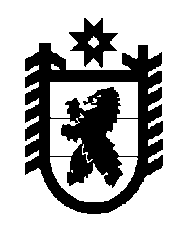 Российская Федерация Республика Карелия    РАСПОРЯЖЕНИЕГЛАВЫ РЕСПУБЛИКИ КАРЕЛИЯВнести в структуру Министерства по природопользованию и экологии Республики Карелия, утвержденную распоряжением Главы Республики Карелия от 8 октября 2010 года  № 795-р (Собрание законодательства Республики Карелия, 2010, № 10, ст. 1271), с изменениями, внесенными распоряжением Главы Республики Карелия от 28 февраля 2012 года 
№ 51-р, изменение, изложив последнюю строку в следующей редакции: «Итого: 110 единиц*».            Глава Республики  Карелия                                                             А.П. Худилайненг. Петрозаводск21 июля 2014 года № 244-р